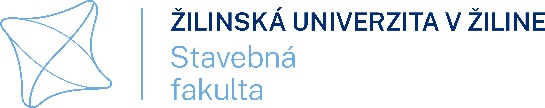 ROČNÉ  HODNOTENIE   DOKTORANDAza 2. rok štúdia v akademickom roku 20.. /20..Prípadný zdôvodnený návrh na úpravu študijného a vedeckého plánu na akademický rok:Návrh školiteľa:   (nehodiace sa prečiarknite)a) pokračovanie	      		b) vylúčenie				c) iné riešenie 	     Dňa: .........................................			podpis školiteľa: .......................................			Rozhodnutie dekana fakulty: súhlasím / nesúhlasím s návrhom školiteľa ( nehodiace sa prečiarknite)Dňa: ......................................		             podpis dekana: ................................Meno doktorandaŠtudijný odborstavebníctvoŠtudijný programteória a konštrukcie inžinierskych staviebKatedraŠkoliteľForma štúdiaexternáPredmetysemesterukončeniekredityPríprava vedeckého experimentuZS+LSV+S0+5ZS+LSV+V0+5ZS+LSV+V0+5Vedecká činnosťZS+LSV+V0+12Projekt dizertačnej práce ZS + LSV + V0 + 15Celkový počet kreditov za akademický rok – 2. rok štúdia               42